Unión particular para la Clasificación Internacional de Patentes (Unión de la CIP)Grupo de Trabajo sobre la Revisión de la CIPCuadragésima sexta sesiónGinebra, 8 a 10 de noviembre de 2021PROYECTO REVISADO DE ORDEN DEL DÍApreparado por la SecretaríaApertura de la sesiónElección de la presidencia y la vicepresidenciaAprobación del orden del día
Véase el presente documento.Informe sobre la quincuagésima segunda sesión del Comité de Expertos de la CIP
Véase el documento IPC/CE/52/2.Informe de las sesiones 20.ª y 21.ª del Grupo de Trabajo 1 de las Oficinas de la Cooperación Pentalateral – Grupo de Trabajo sobre la Clasificación
Informes verbales de la CNIPA y la JPO en nombre de las Oficinas de la Cooperación Pentalateral.Proyectos de revisión de la CIP relativos al ámbito de la mecánica
Véanse los proyectos C 504, F 089, F 138, F 156 y F 157.Proyectos de revisión de la CIP relativos al ámbito de la electricidad
Véanse los proyectos C 505, C 507, C 508, C 509, F 071, F 141, F 142, F 143, F 149, F 151, F 154 y F 159.Proyectos de revisión de la CIP relativos al ámbito de la química
Véanse los proyectos C 520, F 082, F 122, F 152 y F 153.Proyectos de mantenimiento de la CIP relativos al ámbito de la mecánica
Véanse los proyectos M 621, M 632, M 805, M 811, M 814, M 815 y M 816.Proyectos de mantenimiento de la CIP relativos al ámbito de la electricidad
Véanse los proyectos M 633 y M 813. Proyectos de mantenimiento de la CIP relativos al ámbito de la química
Véanse los proyectos M 627 y M 812.Situación de la supresión de referencias no limitativas de los proyectos M 200 a M 500
Véase el proyecto WG 191.Información actualizada sobre los servicios de apoyo en materia de TI relacionados 
con la CIP
Ponencia a cargo de la Oficina InternacionalPróxima reunión del Grupo de TrabajoAprobación del informeClausura de la sesión[Fin del documento]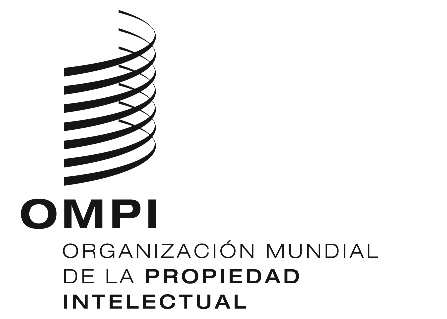 SIPC/WG/46/1 prov.2IPC/WG/46/1 prov.2IPC/WG/46/1 prov.2ORIGINAL: INGLÉS  ORIGINAL: INGLÉS  ORIGINAL: INGLÉS  fecha: 7 DE octubre DE 2021  fecha: 7 DE octubre DE 2021  fecha: 7 DE octubre DE 2021  